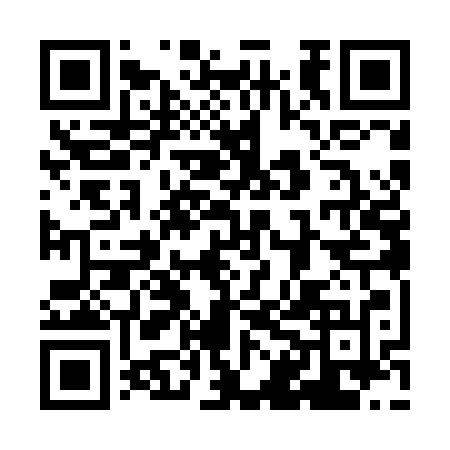 Ramadan times for Saara, EstoniaMon 11 Mar 2024 - Wed 10 Apr 2024High Latitude Method: Angle Based RulePrayer Calculation Method: Muslim World LeagueAsar Calculation Method: HanafiPrayer times provided by https://www.salahtimes.comDateDayFajrSuhurSunriseDhuhrAsrIftarMaghribIsha11Mon4:244:246:4112:234:016:086:088:1612Tue4:204:206:3812:234:036:106:108:1913Wed4:174:176:3512:234:056:126:128:2214Thu4:144:146:3212:234:076:156:158:2515Fri4:104:106:2912:224:096:176:178:2716Sat4:074:076:2612:224:116:196:198:3017Sun4:034:036:2312:224:136:226:228:3318Mon4:004:006:2012:224:156:246:248:3619Tue3:563:566:1712:214:176:266:268:3920Wed3:533:536:1412:214:186:296:298:4221Thu3:493:496:1112:214:206:316:318:4522Fri3:453:456:0912:204:226:346:348:4823Sat3:423:426:0612:204:246:366:368:5124Sun3:383:386:0312:204:266:386:388:5425Mon3:343:346:0012:194:286:416:418:5726Tue3:303:305:5712:194:296:436:439:0027Wed3:263:265:5412:194:316:456:459:0328Thu3:223:225:5112:194:336:486:489:0729Fri3:183:185:4812:184:356:506:509:1030Sat3:143:145:4512:184:376:526:529:1331Sun4:104:106:421:185:387:557:5510:171Mon4:064:066:391:175:407:577:5710:202Tue4:014:016:361:175:427:597:5910:243Wed3:573:576:331:175:438:028:0210:274Thu3:533:536:301:165:458:048:0410:315Fri3:483:486:271:165:478:068:0610:356Sat3:433:436:241:165:498:098:0910:397Sun3:383:386:221:165:508:118:1110:438Mon3:343:346:191:155:528:138:1310:479Tue3:293:296:161:155:548:168:1610:5110Wed3:233:236:131:155:558:188:1810:55